agraria agroalimentare agroindustria | chimica, materiali e biotecnologie | costruzioni, ambiente e territorio | sistema moda | servizisocio-sanitari|serviziperlasanitàel'assistenzasociale|corsooperatoredelbenessere|agenziaformativaRegione Toscana IS0059 – ISO9001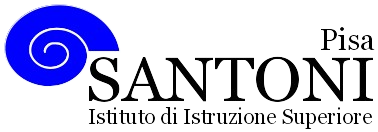 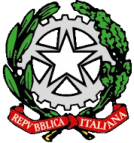 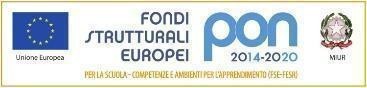 www.e-santoni.edu.it	e-mail:piis003007@istruzione.it	PEC:piis003007@pec.istruzione.itNome e cognome della docente: Giorgia RisiglioneDisciplina insegnata: Economia aziendaleLibro di testo utilizzato :  "Tecnica Commerciale e gestione aziendale per operatori del benessere", AA.VV, edizione San Marco, codice volume 9788884884183Classe e Sezione: 2PIndirizzo di studio: Operatore del benessereCompetenze sviluppate o traguardi di competenzaLe competenze sono state articolate facendo riferimento agli obiettivi relativi ai principali assi culturali.Comunicazione nella madrelingua;Comunicazione nelle lingue straniere;Competenza matematica e competenze di base in scienza e tecnologia;Imparare a imparare; acquisire un metodo di studio, progettare, risolvere problemi;Collaborare e partecipare;Spirito di iniziativa e imprenditorialità; agire in modo autonomo e responsabile;Consapevolezza ed espressione culturale, individuare collegamenti e relazioni, acquisire ed interpretare informazioni.UDA 1: L’IMPRESA E IL TERRITORIO Competenze: Conoscere chi è l’imprenditore, quali sono i suoi compiti, conoscere le società, conoscere le differenze fra società di persone e società di capitali, capire qual è l’iter per la costituzione di un’azienda, conoscere le società cooperative ed il contratto di franchising, capire quali comunicazioni alle istituzioni sono obbligatorie. Conoscenze: sapere chi è l’imprenditore e come si costituiscono le società, nonché distinguere le varie tipologie di società e le responsabilità dei soci Abilità: sapere chi è l’imprenditore e come si costituiscono le società, nonché distinguere le varie tipologie di società Obiettivi minimi: sapere cosa sono l’impresa individuale e l’impresa collettivaUDA 2: IL MARKETINGConoscenze:Il marketing di settoreConoscere le finalità delle ricerche di mercatoLa statisticaCapacità:Il marketing di prodotto e di  servizio; la segmentazione del mercato; il ciclo di vita del prodottoII più comuni indici statistici; Saper leggere grafici e tabelle a doppia entrataContenuti formativiIl marketing planningL’interpretazione di semplici dati statisticiMetodologie e strumenti Per quanto concerne la teoria, le lezioni sono state organizzate in base alla seguente metodologia:presentazione dell’unità formativa;lezione frontale e dialogata;guida all’utilizzo del manuale;guida alla lettura e all’analisi di tabelle statistiche;predisposizione di schede e mappe per facilitare l’apprendimento.Organizzazione e logisticaLe principali attrezzature e materiali necessari in relazione alla metodologia didattica e alle finalità formative sono stati: l’aula, la LIM, dispense e strumenti predisposti.UDA 3 Titolo attività di riferimento: La funzione delle Camere di Commercio, Industria e Artigianato e i piani comunali di settoreCompetenzeConoscere i piani commerciali comunali e la disciplina di settore; conoscere le Camere di Commercio industria e artigianato: principali funzioni e attività promozionaliConoscenze:La funzione delle Camere di Commercio, Industria e Artigianato e i piani commerciali comunali di settore.Abilità:Saper interpretare le normative di riferimento, i piani commerciali comunali e le attività di promozione attivate dalla Camera di CommercioObiettivi minimi: Conoscere e capire l’importanza delle attività della Camera di Commercio e dei piani commerciali comunaliUDA 4: L’azienda, la sua organizzazione  e le più comuni relazioni con l’esterno; Normativa regionale di settore e Decreto 81/2008 (L'Azienda)Conoscenze:Le imposte e le tasseIl rapporto di lavoro dipendente: gli elementi costitutivi della busta pagaL’organizzazione aziendaleLa programmazione e le previsioni Normativa regionale di settoreDLGS.30/06/2003 n.196 Codice in materia di protezione dei dati personaliI doveri professionali e i diritti del cliente: disposizioni che riguardano l’esercizio ed i limiti della professione di estetistaCapacità:L’IRPEF  e L’IVASaper leggere una busta pagaLe funzioni aziendali Il break even pointLegge regionale e Regolamento attuativoTitoli abilitativi e sanzioniDisciplina in materia di privacyNozioni generali di deontologia professionaleContenuti formativiDifferenza tra imposte e tasse e le più comuni imposteGli elementi aggiuntivi della busta paga e le ritenute sociali e fiscali.La funzione dell’INPS e dell’INAILLe funzioni aziendali e il budgetLa figura professionale dell’estetista e la sua regolamentazione normativaCodice in materia di protezione dei dati personaliAttività o percorsi didattici concordati nel CdC a livello interdisciplinare - Educazione civicaProgetto: Responsabilità sociale di impresa.Area Educazione alla salute e al benessere.Materia/e coinvolte: Economia aziendaleDurata in ore: 2Periodo di massima di svolgimento II quadrimestreEventuali esperti esterni previsti: noMetodi e strategie didatticheOgni lezione ha previsto momenti di lezione frontale o dialogata con predisposizione di schede e mappe per facilitare l'apprendimento.Sono state utilizzate le seguenti metodologie: cooperative learning, problemsolving, peer tutoring, flipper classroom.Le principali attrezzature e materiali necessari in relazione alla metodologia didattica e alle finalità formative sono state: l'aula, le dispense.Pisa li, 26/04/2024	                                                                                                La docente  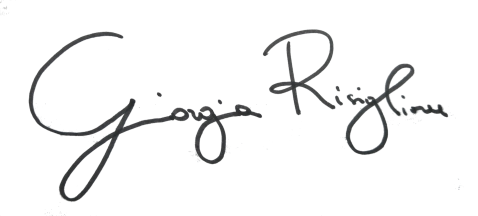 